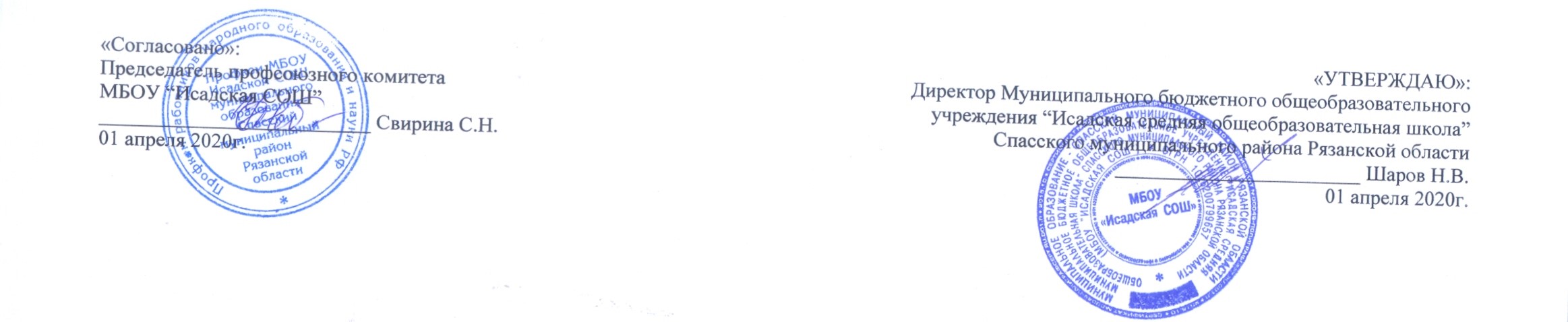 Кутуковский филиал МБОУ «Исадская СОШ»Расписание уроков Лёбиной Марины, обучающейся по АООП, 3 класс, 2019-2020 учебный год.Дистанционное обучение с 6 апреля 2020г.С родителями согласовано: ___________________  / Верхогляд Алена Леонидовна/№ урокаПонедельник Вторник Среда Четверг Пятница 1Чтение Чтение Чтение Чтение Речевая практика2Русский языкРусский языкРусский языкРусский языкРусский язык3Математика МатематикаМатематика Математика Математика 4Физкультура Ручной трудМир природы и человекаМузыка Физкультура 5ВД РОСТРечевая практикаИЗОВД Путешествие по стране  этикетаВД Я танцевать хочу6Занятие с логопедомФизкультура Занятие с логопедом7